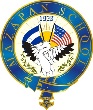 . StandardGoalAccess Prior KnowledgeNew InformationApply KnowledgeGeneralize/ Goal Review/ GradeMondayFocus Standard:CCSS.Math.Content.7.NS.A.1CCSS.Math.Content.7.NS.A.2CCSS.Math.Content.7.NS.A.3CCSS.Math.Content.7.EE.B.4 CCSS.Math.Content.7.EE.A.4Learn to add and subtract mixed numbers and to solve problems involving mixed numbers Compare each pair of fractionsPrezi/Mimio/Student participation on adding and subtracting mixed numbers pg. 130-133Students complete practice problems and CW problems before they leave class.HW:odds 1-41 pg. 132-133MondaySupporting Standards:Learn to add and subtract mixed numbers and to solve problems involving mixed numbers Compare each pair of fractionsPrezi/Mimio/Student participation on adding and subtracting mixed numbers pg. 130-133Students complete practice problems and CW problems before they leave class.HW:odds 1-41 pg. 132-133TuesdayFocus StandardCCSS.Math.Content.7.NS.A.1CCSS.Math.Content.7.NS.A.2CCSS.Math.Content.7.NS.A.3CCSS.Math.Content.7.EE.B.4 CCSS.Math.Content.7.EE.A.4Learn to estimate sums, differences, products, and quotients of fractionsLearn to add and subtract fractions and to solve problems involving fractionsLearn to add and subtract mixed numbers and to solve problems involving mixed numbersCh 3 Checkpoint Quiz 1TuesdaySupporting Standards:Learn to estimate sums, differences, products, and quotients of fractionsLearn to add and subtract fractions and to solve problems involving fractionsLearn to add and subtract mixed numbers and to solve problems involving mixed numbersCh 3 Checkpoint Quiz 1WednesdayFocus Standard:. CCSS.Math.Content.7.NS.A.1CCSS.Math.Content.7.NS.A.2CCSS.Math.Content.7.NS.A.3CCSS.Math.Content.7.EE.B.3 CCSS.Math.Content.7.EE.B.4 Learn to multiply fractions and mixed numbers and to solve problems by multiplyingQ/ have students write each mixed number as an improper fraction264Prezi/mimio/Student Participation on multiplyiong fractions and mixed numbers pgs. 136-139Students complete practice problems and CW problems before they leave class.HW:evens 2-42 pg. 138-139Find each product x  of 48 x 2WednesdaySupporting Standards:Learn to multiply fractions and mixed numbers and to solve problems by multiplyingQ/ have students write each mixed number as an improper fraction264Prezi/mimio/Student Participation on multiplyiong fractions and mixed numbers pgs. 136-139Students complete practice problems and CW problems before they leave class.HW:evens 2-42 pg. 138-139Find each product x  of 48 x 2ThursdayFocus Standard:CCSS.Math.Content.7.NS.A.1CCSS.Math.Content.7.NS.A.2CCSS.Math.Content.7.NS.A.3CCSS.Math.Content.7.EE.B.3 CCSS.Math.Content.7.EE.B.4Learn to divide fractions and mixed numbersd and to solve problemsQ/ Which operation is used to find a product?A/ multiplicationPrezi/mimio/Student Participation on dividing fractions and mixed numbers pgs.141-145Students complete practice problems and CW problems before they leave class.HW: odds 9-47 pg. 143-144Q/ How do you find a reciprocal of a fraction?A/ interchange the numerator and the denominatorThursdaySupporting Standards:Learn to divide fractions and mixed numbersd and to solve problemsQ/ Which operation is used to find a product?A/ multiplicationPrezi/mimio/Student Participation on dividing fractions and mixed numbers pgs.141-145Students complete practice problems and CW problems before they leave class.HW: odds 9-47 pg. 143-144Q/ How do you find a reciprocal of a fraction?A/ interchange the numerator and the denominatorFridayFocus Standard:HOLIDAYHOLIDAYHOLIDAYHOLIDAYHOLIDAYFridaySupporting Standards:HOLIDAYHOLIDAYHOLIDAYHOLIDAYHOLIDAY